                                   Мектептин  китепканасы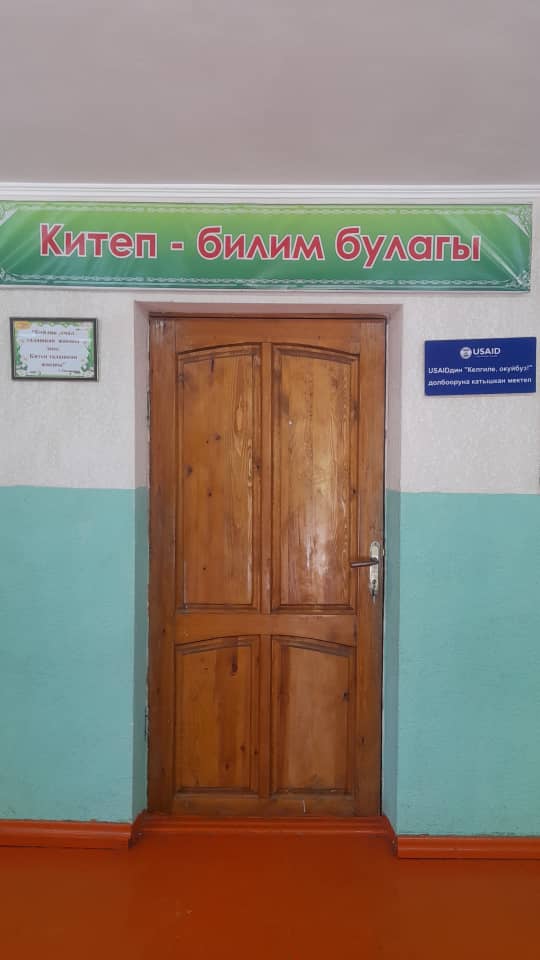 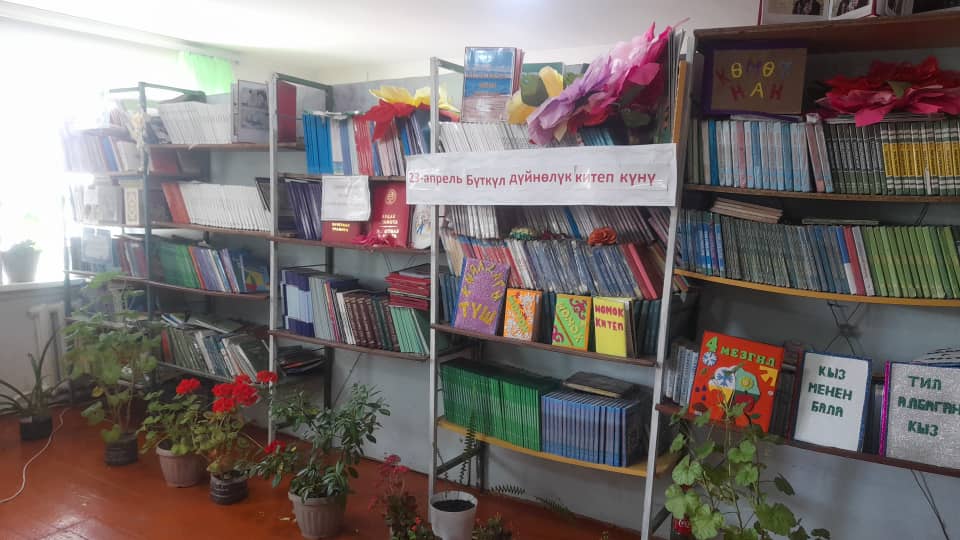 